Pomaturitné kvalifikačné štúdium 2675 N elektrotechnikaII.  ročníkOrganizácia štúdia v školskom roku 2019/2020Organizácia konzultácií pomaturitného štúdia v I. polroku školského  roku 2019/2020Ročník: druhý I. polrokRočník: druhý II. polrok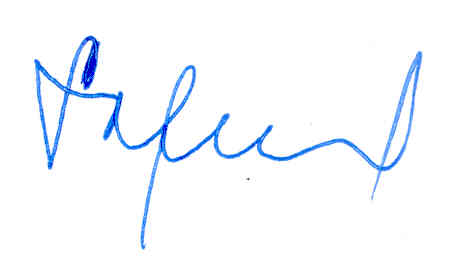 Bratislava 1. september 2019Ing. Iveta Šafránkováriaditeľka16. september 2019o 14.30 hZačiatok výučby formou konzultácií podľa harmonogramu štúdia v školskom roku 2019/2020od 16. septembra 2019do 27. januára 2020I. polrok školského roka 2019/2020 konzultácie každý pondelok podľa rozvrhu v čase od 14.30 h do 19.00 h17 týždňovod 10. februára 2020do 22. júna 2020II. polrok školského roka 2019/2020 konzultácie v pondelok podľa rozvrhu v čase od 14.30 h do 19.00 h12 týždňovv týždni od 27. apríla 2020Praktická časť odbornej zložky maturitnej skúškyv týždni od 18. mája 2020 Teoretická časť odbornej zložky maturitnej skúškyTýždeňDátumPredmetPočethodínKonzultantPredmetPočethodínKonzultant16. september 2019ELK3Ing. KabátELM3Ing. Zápražný23. september 2019ELK3Ing. KabátELM3Ing. Zápražný30. september 2019ELK3Ing. KabátELM3Ing. Zápražný7. október 2019ELK3Ing. KabátELM3Ing. Zápražný14. október 2019ELM3Ing. ZápražnýELE3Ing. Krajči 21. október 2019ELM3Ing. ZápražnýELE3Ing. Krajči 28. október 2019ELM3Ing. ZápražnýELE3Ing. Krajči 4. november 2019ELM3Ing. ZápražnýELE3Ing. Krajči 11. november 2019POS3Ing. KockaEKN3Ing. Veličová18. november 2019POS3Ing. KockaEKN3Ing. Veličová25. november 2019POS3Ing. KockaEKN3Ing. Veličová2. december 2019POS3Ing. KockaEKN3Ing. Veličová9. december 2019POS3Ing. KockaEKN3Ing. Veličová16. december 2019POS3Ing. KockaELS3Ing. Zápražný13. január 2020POS3Ing. KockaELS3Ing. Zápražný20. január 2020POS3Ing. KockaELS3Ing. Zápražný27. január 2020POS3Ing. KockaELS3Ing. ZápražnýELKelektrotechnikaELEelektronikaELMelektrotechnické meranieELSelektrotechnická spôsobilosťPOSpočítačové systémyEKNekonomikaTýždeňDátumPredmetPočethodínKonzultantPredmetPočethodínKonzultant1.10. február 2020POS3Ing. KockaELE3Ing. Krajči2.24. február 2020POS3Ing. KockaELE3Ing. Krajči3.2. marec 2020POS3Ing. KockaELE3Ing. Krajči4.9. marec 2020POS3Ing. KockaELE3Ing. Krajči5.16. marec 2020POS3Ing. KockaELK3Ing. Kabát, CSc.6.23. marec 2020POS3Ing. KockaELK3Ing. Kabát, CSc.7.30. marec 2020POS3Ing. KockaELK3Ing. Kabát, CSc.10.6. apríl 2020EKN3Ing. VeličováELS3Ing. Zápražný11.20. apríl 2020EKN3Ing. VeličováELS3Ing. Zápražný15.27. apríl 2020POS3Ing. HívešováPOS3Ing. Hívešová16.4. máj 2020   POS3Ing. HívešováPOS3Ing. Hívešová17.11. máj 2020   POS3Ing. HívešováPOS3Ing. HívešováV týždni od 27. apríla 2020V týždni od 27. apríla 2020Praktická časť odbornej zložky maturitnej skúškyPraktická časť odbornej zložky maturitnej skúškyPraktická časť odbornej zložky maturitnej skúškyPraktická časť odbornej zložky maturitnej skúškyPraktická časť odbornej zložky maturitnej skúškyPraktická časť odbornej zložky maturitnej skúškyV týždni od 18. mája 2020V týždni od 18. mája 2020Teoretická časť odbornej zložky maturitnej skúškyTeoretická časť odbornej zložky maturitnej skúškyTeoretická časť odbornej zložky maturitnej skúškyTeoretická časť odbornej zložky maturitnej skúškyTeoretická časť odbornej zložky maturitnej skúškyTeoretická časť odbornej zložky maturitnej skúškyELKelektrotechnikaELEelektronikaELSelektrotechnická spôsobilosťEKNekonomikaROOrozvoj odboru